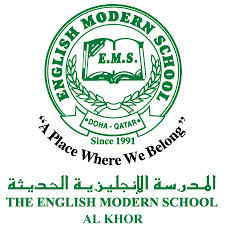 Year 6 		Revision Notes – Math Quiz of 26 March		Fractions	Students are expected to review pages 20-23 and 26-31 in their Fractions, Decimals and Percentages booklet.  These pages focus on the following topics:Fractions of an amount – finding fractionsFractions of an amount - percentagesFractions of an amount – finding discountsCalculating – adding and subtracting common fractions.Students can visit BBC bitesize for additional information, games and quizzes on these topics:http://www.bbc.co.uk/bitesize/ks3/maths/number/fractions_decimals_percentages/revision/2/Data Handling	Students are expected to review the work done in their Math copybook.  They should be able to:Draw and interpret bar charts, pie charts and line graphsTally data collected through surveys and find the frequencyUnderstand and identify mean, median, mode and rangeCreate a meaningful survey question.Students can visit BBC bitesize for additional information, games and quizzes on these topics:http://www.bbc.co.uk/bitesize/ks2/maths/data/http://www.bbc.co.uk/bitesize/ks3/maths/handling_data/